ПОЛОЖЕНИЕо республиканском патриотическом конкурсе «Мы Помним»  Условия участия 1. Принять участие в конкурсе может любой желающий в возрасте от 14 до 31 года. 2. Номинации Конкурса: Номинация «Вокал» (сольное исполнение или музыкальный коллектив);Номинация «Художественное слово» (проза или поэзия);Номинация «Современные авторы» (авторская проза или поэзия на заданную тематику);Номинация «Тренды TikTok».3. Обязательным условием для участия в Конкурсе является наличие бутоньерки «Цветы Великой Победы». Условия и порядок проведения Конкурс проходит с 5 мая по 15 июня 2021 года. Для участия необходимо заполнить Заявку участника до 8 июня 2021 года (Приложение 1).1. Номинация «Вокал» (сольное исполнение и музыкальный коллектив)Для участия необходимо предоставить 1 видеоролик с исполнением вокальной композиции, продолжительностью 
до 4 минут. В репертуар могут быть включены: композиции военно-патриотической и героической тематики, о Великой Отечественной войне, о мире и Республике Беларусь. Критерии оценивания:техника исполнения, оригинальность, создание художественного образа;умение донести до слушателя смысл исполняемого произведения;технические характеристики видеоролика. 2. Номинация «Художественное слово»Для участия необходимо предоставить 1 видеоролик, в котором могут быть прочитаны: стихотворения, соответствующие тематике конкурса, или отрывки произведений продолжительностью 
до 2 минут.Критерии оценивания:полнота и выразительность раскрытия темы произведения;исполнительский уровень, сложность произведения;общее художественное впечатление;стилистическая и лексическая грамотность, оригинальность подачи материала;технические характеристики видеоролика. 3. Номинация «Современные авторы»Для участия в номинации необходимо предоставить видеоролик, в котором исполнены авторские произведения (музыкальная композиция, поэзия, проза) участников Конкурса о Великой Отечественной войне или Республике Беларусь. Продолжительность видеоролика до 3 минут. Критерии оценивания:полнота и выразительность раскрытия темы произведения;исполнительский уровень, сложность произведения;общее художественное впечатление;технические характеристики видеоролика. 4. Номинация «Тренды TikTok»Для участия в номинации необходимо предоставить видеоролик, опубликованный с 5 мая по 8 июня 2021 года в сервисе TikTok с указанием хештегов #мыпомним #БеларусьПомнит #Беларусь, популяризирующий подвиг белорусского народа в Великой Отечественной войне. Продолжительность до 1 минуты.Критерии оценивания:общая идея видеоролика и художественное впечатление;технические характеристики видеоролика;популярность видеоролика среди пользователей TikTok.5. Оргкомитет оставляет за собой право вносить изменения в порядок проведения Конкурса. Подведение итогов Конкурса1. Подведение итогов Конкурса проходит в 2 этапа:I отборочный этап – с 9 по 11 июня 2021 года, в рамках которого Оргкомитет отбирает 10 лучших работ в каждой из номинаций, за исключением номинации «Тренды TikTok». Победитель в данной номинации будет определен Оргкомитетом 
до 15 июня 2021 года.II этап – Online-голосование в официальных социальных сетях ОО «БРСМ» – с 11 по 15 июня 2021 года. В данном этапе принимают участие работы, одержавшие победу в I этапе Конкурса. 2. Победитель Конкурса будет определен в каждой из номинаций. 3.	Финалисты Конкурса будут приглашены для участия в Республиканской патриотической акции ОО «БРСМ».Заявка на участие в республиканском патриотическом Конкурсе «Мы Помним»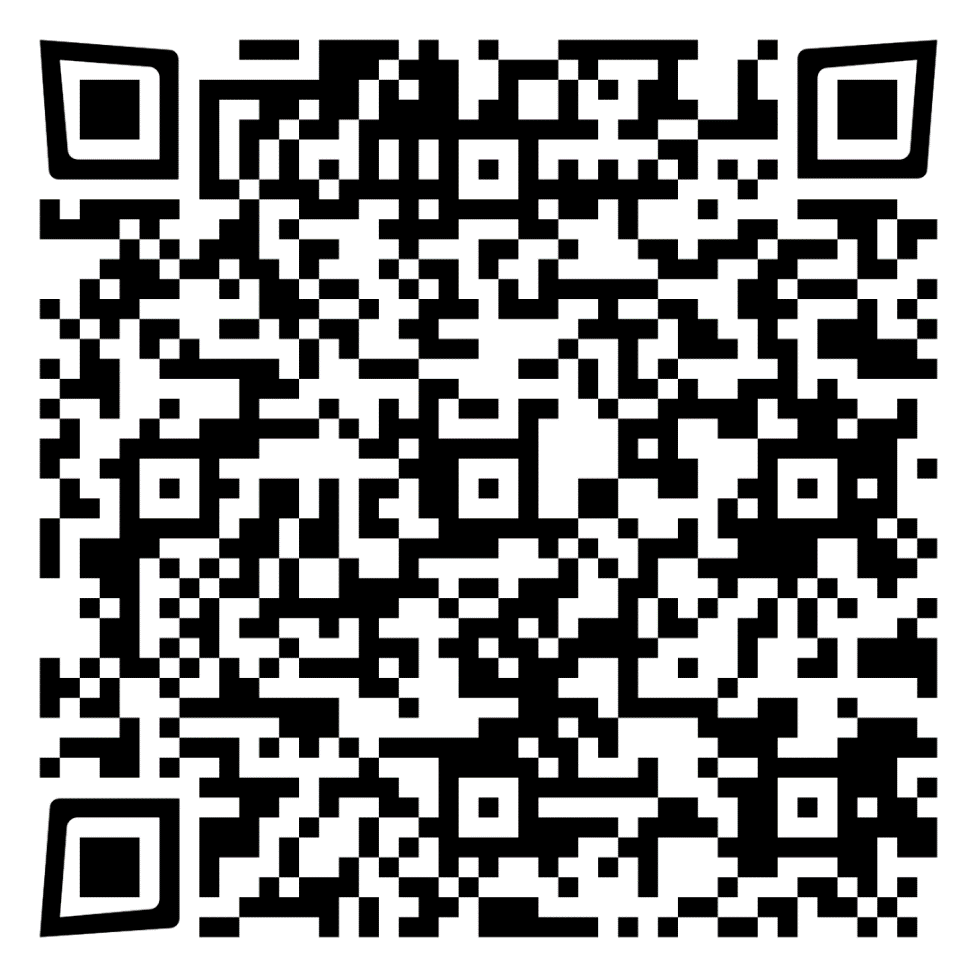 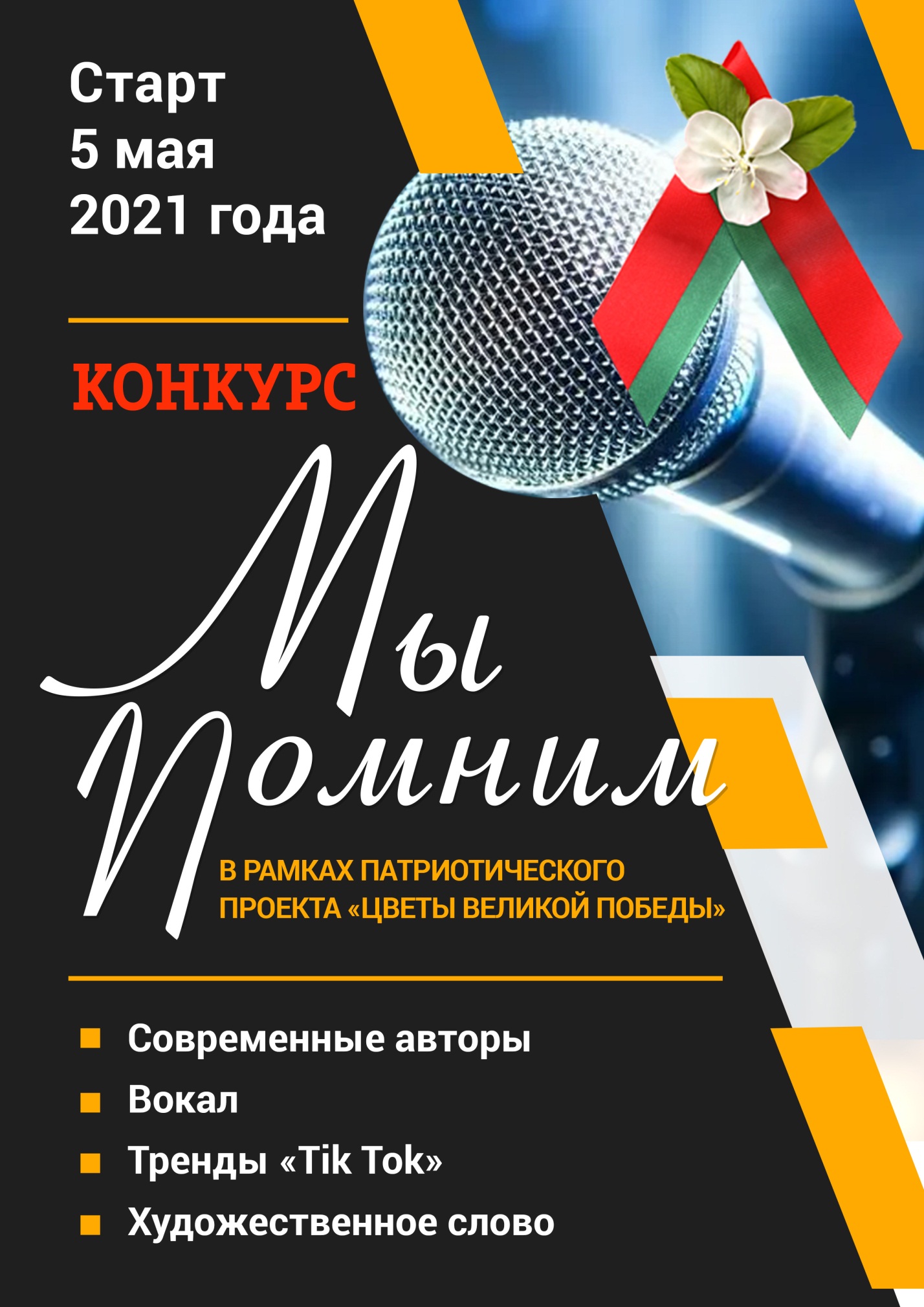 